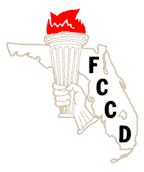 ACADEMIC SCHOLARSHIP APPLICATIONFor Continuation of Education Above Secondary LevelPersonal and Confidential informationwill not be released outside the FCCDScholarship Committee		Date: ________________________APPLICATION MUST BE RECEIVED BYCOMMITTEE CHAIRPERSONPRIOR TO:  JUNE 1stREQUIREMENTSAn official copy of each transcript for each form of education from high school and above.A written essay of 50 – 200 words on what you hope to achieve in your personal and professional live after college.You must be a current FCCD member or immediate family (parents, wife, husband, children and brothers and sisters) of a current FCCD member.Minimum GPA of 2.5 on a scale of 4.0.Application packetIDENTIFICATION AND PERSONAL DATANAME: 							Mailing Address: 						Telephone Number: 						Social Security Number: 			     Date of Birth: 		Sex: 			Are you a  Citizen / Legal Resident: 		FCCD Chapter: 							    Member’s Name 		RelationshipEDUCATION DATAMajor Course of Study:  						When will you graduate: 				Current GPA: 		List all education institutions that you have attended or currently are attending:School Address	Month/Year		Degree Date ReceivedINCOME STATEMENTName:   					    Yearly Salary: 	List members of household and relationship:Are you currently in default or delinquent in payment of student loans:  Yes _____  No _____INVOLVEMENT / ACTIVITIESList any honors (Honor Roll, Who’s Who, etc.) you have received in High School, college or your professional career.List any extracurricular activities (community involvement, mentoring, etc.) you have been involved in high school, college, or you professional career.